診療情報提供書	年	月	日藤田医科大学　岡崎医療センター	紹介元医療機関様診療科　　　　　　　　　　　　　　　　　科医師名先生備考　　必要がある場合は画像、検査の記録を添付してください。医療機関名所在地診療科担当医名　　　　　　　　　　　　　　印フリガナ性　　別　明治　大正　昭和　平成　令和　明治　大正　昭和　平成　令和　明治　大正　昭和　平成　令和　明治　大正　昭和　平成　令和　明治　大正　昭和　平成　令和　明治　大正　昭和　平成　令和　明治　大正　昭和　平成　令和患者氏名生年月日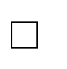 年月日病　　名（主訴）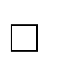 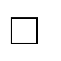 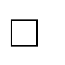 紹介目的　外来診療　　   　入院診療　    　   検査　　     その他　外来診療　　   　入院診療　    　   検査　　     その他　外来診療　　   　入院診療　    　   検査　　     その他　外来診療　　   　入院診療　    　   検査　　     その他　外来診療　　   　入院診療　    　   検査　　     その他　外来診療　　   　入院診療　    　   検査　　     その他　外来診療　　   　入院診療　    　   検査　　     その他　外来診療　　   　入院診療　    　   検査　　     その他　外来診療　　   　入院診療　    　   検査　　     その他既往歴既往歴薬剤アレルギー　（　　　　　　　　　　　　　　　　　　　　　　　　　　　　　　　　　　　　　　　　　　）薬剤アレルギー　（　　　　　　　　　　　　　　　　　　　　　　　　　　　　　　　　　　　　　　　　　　）薬剤アレルギー　（　　　　　　　　　　　　　　　　　　　　　　　　　　　　　　　　　　　　　　　　　　）薬剤アレルギー　（　　　　　　　　　　　　　　　　　　　　　　　　　　　　　　　　　　　　　　　　　　）薬剤アレルギー　（　　　　　　　　　　　　　　　　　　　　　　　　　　　　　　　　　　　　　　　　　　）薬剤アレルギー　（　　　　　　　　　　　　　　　　　　　　　　　　　　　　　　　　　　　　　　　　　　）薬剤アレルギー　（　　　　　　　　　　　　　　　　　　　　　　　　　　　　　　　　　　　　　　　　　　）薬剤アレルギー　（　　　　　　　　　　　　　　　　　　　　　　　　　　　　　　　　　　　　　　　　　　）薬剤アレルギー　（　　　　　　　　　　　　　　　　　　　　　　　　　　　　　　　　　　　　　　　　　　）症状経過治療経過検査結果処方内容症状経過治療経過検査結果処方内容岡崎医療センターから診療状況を示す文書の提供を希望します。希望しない場合は左記に✔を入れてください。岡崎医療センターから診療状況を示す文書の提供を希望します。希望しない場合は左記に✔を入れてください。岡崎医療センターから診療状況を示す文書の提供を希望します。希望しない場合は左記に✔を入れてください。岡崎医療センターから診療状況を示す文書の提供を希望します。希望しない場合は左記に✔を入れてください。岡崎医療センターから診療状況を示す文書の提供を希望します。希望しない場合は左記に✔を入れてください。岡崎医療センターから診療状況を示す文書の提供を希望します。希望しない場合は左記に✔を入れてください。岡崎医療センターから診療状況を示す文書の提供を希望します。希望しない場合は左記に✔を入れてください。岡崎医療センターから診療状況を示す文書の提供を希望します。希望しない場合は左記に✔を入れてください。岡崎医療センターから診療状況を示す文書の提供を希望します。希望しない場合は左記に✔を入れてください。その他